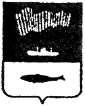 АДМИНИСТРАЦИЯ ГОРОДА МУРМАНСКАП О С Т А Н О В Л Е Н И Е____________             	     			             		                 № ____О внесении изменений в постановление администрации города Мурманска   от 10.06.2013 № 1437 «Об утверждении примерного положения об оплате труда работников муниципальных учреждений, подведомственных комитету по социальной политике, взаимодействию с общественными организациями и делам молодежи администрации города Мурманска» (в ред. постановлений   от 29.10.2013 № 3027, от 04.02.2014 № 249, от 11.04.2014 № 1009, от 29.07.2014        № 2431, от 20.10.2014 № 3491, от 09.02.2015 № 326, от 30.03.2015 № 837,                  от 19.11.2015 № 3193, от 25.11.2016 № 3604, от 30.01.2017 № 193)В соответствии с решением Совета депутатов города Мурманска от 30.10.2008 № 54-669 «Об оплате труда работников муниципальных казенных, бюджетных и автономных учреждений города Мурманска», постановлением администрации города Мурманска от 03.04.2013 № 690 «Об оплате труда работников муниципальных учреждений города Мурманска», постановлением администрации города Мурманска от 06.12.2017 № 3876 «О повышении заработной платы работникам муниципальных учреждений города Мурманска в 2018 году» постановляю:Внести в постановление администрации города Мурманска                         от 10.06.2013 № 1437 «Об утверждении примерного положения об оплате труда работников муниципальных учреждений, подведомственных комитету по социальной поддержке, взаимодействию с общественными организациями и делам молодежи администрации города Мурманска» (в ред. постановлений от 29.10.2013 № 3027, от 04.02.2014 № 249, от 11.04.2014 № 1009, от 29.07.2014 № 2431, от 20.10.2014 № 3491, от 09.02.2015 № 326, от 30.03.2015 № 837, от 19.11.2015 № 3193, от 25.11.2016 № 3604, от 30.01.2017 № 193) следующие изменения:- пункт 4 дополнить словами «, а также за счет средств от иной приносящей доход деятельности.».Внести в примерное положение об оплате труда работников муниципальных учреждений, подведомственных комитету по социальной поддержке, взаимодействию с общественными организациями и делам молодежи администрации города Мурманска, утвержденное постановлением администрации города Мурманска от 10.06.2013 № 1437 (в ред. постановлений от 29.10.2013 № 3027, от 04.02.2014 № 249, от 11.04.2014 № 1009, от 29.07.2014 № 2431, от 20.10.2014 № 3491, от 09.02.2015 № 326, от 30.03.2015 № 837, от 19.11.2015 № 3193, от 25.11.2016 № 3604, от 30.01.2017 № 193), следующие изменения:В пункте 3.3.4 раздела 3 слова «гарантии и компенсации» заменить словами «выплаты за работу с вредными и (или) опасными условиями труда».Второй абзац пункта 4.7 раздела 4 изложить в новой редакции:«Выплаты компенсационного характера (за исключением компенсационных выплат за работу в районах Крайнего Севера) заместителям руководителя и главному бухгалтеру устанавливаются руководителем Учреждения в соответствии с пунктом 3.3 настоящего Положения в процентах к должностному окладу или в абсолютном размере.».Пункт 4.8 раздела 4 дополнить словами «в процентах к должностному окладу или в абсолютном размере.».Пункт 4.9 раздела 4 изложить в новой редакции:«4.9. Решение о премировании руководителей Учреждений принимается председателем Комитета и оформляется приказом. Решение о премировании заместителей руководителя и главного бухгалтера принимается руководителем Учреждения и оформляется приказом.».2.7. Приложение к примерному положению изложить в новой редакции согласно приложению к настоящему постановлению.Отделу информационно-технического обеспечения и защиты информации администрации города Мурманска (Кузьмин А.Н.) организовать размещение настоящего постановления с приложением на официальном сайте администрации города Мурманска в сети Интернет.Редакции газеты «Вечерний Мурманск» (Хабаров В.А.) опубликовать настоящее постановление.Настоящее постановление вступает в силу со дня официального опубликования и распространяется на правоотношения, возникшие с 01.01.2018. Контроль за выполнением настоящего постановления возложить на заместителя главы администрации города Мурманска Левченко Л.М.Минимальные размеры
окладов по должностям работников, осуществляющих профессиональную деятельность по общеотраслевым должностям служащих по профессиональным квалификационным группамМинимальные размеры окладов
работников, осуществляющих профессиональную деятельность по общеотраслевым профессиям рабочих___________________________________________________Глава администрации города Мурманска                                                                                                                   А.И. СысоевПриложениек постановлению администрации города Мурманска от _________ № _________Квалификационные
уровниДолжности, отнесенные к квалификационным уровнямМинимальный размер оклада (рублей)123Профессиональная квалификационная группа «Общеотраслевые должности служащих первого уровня»Профессиональная квалификационная группа «Общеотраслевые должности служащих первого уровня»Профессиональная квалификационная группа «Общеотраслевые должности служащих первого уровня»1 квалификационный уровеньДелопроизводитель, секретарь2983,00Профессиональная квалификационная группа «Общеотраслевые должности служащих второго уровня»Профессиональная квалификационная группа «Общеотраслевые должности служащих второго уровня»Профессиональная квалификационная группа «Общеотраслевые должности служащих второго уровня»1 квалификационный уровеньСпециалист по работе с молодежью, техник-программист3137,002 квалификационный уровеньЗаведующий хозяйством.Должности служащих первого квалификационного уровня, по которым устанавливается II внутридолжностная категория3137,003 квалификационный уровеньДолжности служащих первого квалификационного уровня, по которым может устанавливаться 1 внутридолжностная категория3137,004 квалификационный уровеньДолжности служащих первого квалификационного уровня, по которым может устанавливаться производное должностное наименование "ведущий"3137,00Профессиональная квалификационная группа «Общеотраслевые должности служащих третьего уровня»Профессиональная квалификационная группа «Общеотраслевые должности служащих третьего уровня»Профессиональная квалификационная группа «Общеотраслевые должности служащих третьего уровня»1 квалификационный уровеньБухгалтер, инженер-электроник (электроник), психолог, специалисты всех наименований, экономист, юрисконсульт4283,00Квалификационные
уровниДолжности, отнесенные к квалификационным уровнямМинимальный размер оклада (рублей)1232 квалификационный уровеньДолжности служащих первого квалификационного уровня, по которым устанавливается II внутридолжностная категория3 квалификационный уровеньДолжности служащих первого квалификационного уровня, по которым может устанавливаться I внутридолжностная категория4 квалификационный уровеньДолжности служащих первого квалификационного уровня, по которым может устанавливаться производное должностное наименование "ведущий"5 квалификационный уровеньЗаместитель начальника отдела (структурного подразделения), главные специалисты в отделах (структурных подразделениях), заместитель главного бухгалтераПрофессиональная квалификационная группа «Общеотраслевые должности служащих четвертого уровня»Профессиональная квалификационная группа «Общеотраслевые должности служащих четвертого уровня»Профессиональная квалификационная группа «Общеотраслевые должности служащих четвертого уровня»1 квалификационный уровеньНачальник, начальник отдела (центра)7348,003 квалификационный уровеньНачальник структурного подразделения7348,00Разряд работ в соответствии с Единым тарифно-квалификационным справочником работ и профессий рабочихМинимальный размер оклада (рублей)1 разряд работ в соответствии с Единым тарифно-квалификационным справочником работ и профессий рабочих2754,002 разряд работ в соответствии с Единым тарифно-квалификационным справочником работ и профессий рабочих2830,003 разряд работ в соответствии с Единым тарифно-квалификационным справочником работ и профессий рабочих3213,00